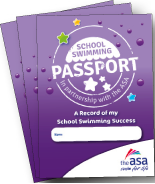 Your School Swimming PassportThis is your personal record of your School Swimming AwardsFill in your details and stick in or draw your pictureTreat it like a real Passport – a very important official documentTake it home to show to your family but bring it back to school afterwardsKeep this Passport safe – don’t lose itKeep this Passport clean – it needs to last until secondary schoolWhen you achieve an Award make sure you get your stickerTake this with you when you move schools and they will see how well you can swim!<Insert name of Champion> is the School Swimming Champion. Talk to me about anything you want to know about school swimming!